“Relax, unwind & choose what you want to do”We are pleased to confirm arrangements for additional members to be able join this year’s “South Coast Slalom” via what we call the “Plan B” option. So if you are interested then please call Stephen & Moyra Isherwood on 01908 - 613669 and they will be pleased to explain the next steps for joining SCS 2018 and the opportunity to: -Enjoy all the benefits of SCS 2018, the only difference being your overnight accommodation will be at the Poole Travelodge and just 3 mins walk from the RNLI College. Link to TravelodgeSo you can still have breakfast each day with your friends at the RNLI College and then enjoy all the fun of the whole SCS week end as explained below.Stay - overnight at a newly built Travelodge adjacent to Poole harbour and the unique “Twin Sails” bridge. Enjoy - a ‘Full English’, or alternative of your choice each morning in the wonderful RNLI College Riggers Restaurant, just three minutes’ walk away from the Travelodge. See second floor windows of curved section in the above picture.Private dining - at the Trip Advisor #1 rated seafood and steak Restaurant the “Guildhall Tavern” (French Theme) on Friday evening and located a 10 min walk from Travelodge and RNLI College.  Link to Guildhall TavernRelax - in the College Slipway Bar, for pre and post dinner drinks exchanging tales of your rich day out in the beautiful Dorset country-side or on the high seas. See top floor of curved section in above picture.Gala Dinner - on Saturday evening in the “Harbour View” banqueting suite followed by (non-musical) entertainment and relaxation in the Bar. Optional Tour # 1 - of the RNLI Lifeboat manufacturing facility adjacent to your hotel.Optional Tour # 2 - of the RNLI College Training facilities including the unique simulator where you can experience for yourself a Mid English Channel rescue with you at the helm of a RNLI Lifeboat.Optional Lunch - at the famous “Pig Hotel” overlooking the Old Harry Rocks Link to Pig Hotel. Or choose from some specially selected dining venues listed in your unique SCS 2018 Guide.Optional Excursion - half day ship cruise and steam train ride from Poole Quay (walking distance) to see the Jurassic coast, Brownsea Island, famous Sandbank houses, the Blue Lagoon and much more.Spoilt for choice? Please don’t worry as your SCS 2018 Guide will contain details of selected places of interest that YOU can choose from in the surrounding area and the opportunity to meet with friends for a drink, scrummy lunch and no doubt a cream tea or two as well. Selected places will be taken from this guide. Link to Dorset Attractions  . We look forward to you joining and having fun on Cranmog’s South Coast SlalomRemember - Every £1 you spend at RNLI College helps them save lives at sea.Link to RNLI College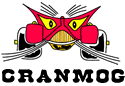 “South Coast Slalom 2018”Friday 13 to Sunday 15 July 2018“Plan B Option”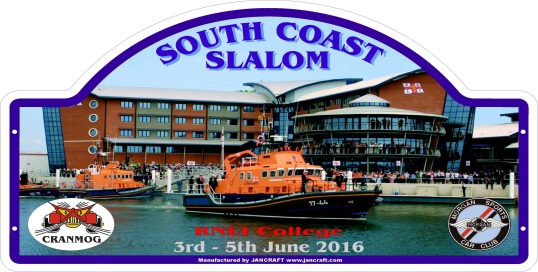 Please disregard the dates shown on this plaque as it was used for SCS 2016.South Coast Slalom 2018Friday 13 to Sunday 15 July 2018BOOKING FORM – “Plan B” OptionDriver’s NameMSSC NumberPassenger Name(s)Driver’s Home address Driver’s Telephone numbersHome MobileMobileDriver’s email addressAttendance(Indicate Yes or No) 2 nights - bed only in Poole Travelodge as booked by yourself2 nights - bed only in Poole Travelodge as booked by yourself2 nights - bed only in Poole Travelodge as booked by yourself2 nights - bed only in Poole Travelodge as booked by yourself2 nights - bed only in Poole Travelodge as booked by yourself2 nights - bed only in Poole Travelodge as booked by yourselfAttendance(Indicate Yes or No) Friday night dinner at Guildhall Tavern on 13 JulyFriday night dinner at Guildhall Tavern on 13 JulyFriday night dinner at Guildhall Tavern on 13 JulyFriday night dinner at Guildhall Tavern on 13 JulyFriday night dinner at Guildhall Tavern on 13 JulyFriday night dinner at Guildhall Tavern on 13 JulyAttendance(Indicate Yes or No) Saturday Night dinner at RNLI College on 14 July Saturday Night dinner at RNLI College on 14 July Saturday Night dinner at RNLI College on 14 July Saturday Night dinner at RNLI College on 14 July Saturday Night dinner at RNLI College on 14 July Saturday Night dinner at RNLI College on 14 July Personal Diet:Confirm vegetarian or other specific diet requirements for named person for their RNLI + Guildhall Tavern evening meal Diet RequirementsDiet RequirementsDiet RequirementsDiet RequirementsDiet RequirementsNameNamePersonal Diet:Confirm vegetarian or other specific diet requirements for named person for their RNLI + Guildhall Tavern evening meal Diet RequirementsDiet RequirementsDiet RequirementsDiet RequirementsDiet RequirementsNameNameContractual Matters:Your contract will be with the Travelodge - for 2 Nights Bed only Your contract with the RNLI College - will be for Dinner on Saturday and any breakfasts / other refreshments and hotel extras taken at the RNLI College and not with Cranmog or Stephen / Moyra Isherwood.For practical reasons the cost of ‘extras’ such as the cost of SCS plaque, Gala dinner wine, entertainment etc will be spread across all SCS 2018 crewmembers.Cost of Friday night dinner at the Guildhall Tavern to be advised nearer the timeCost of any tours at RNLI or elsewhere will be advised laterYour contract will be with the Travelodge - for 2 Nights Bed only Your contract with the RNLI College - will be for Dinner on Saturday and any breakfasts / other refreshments and hotel extras taken at the RNLI College and not with Cranmog or Stephen / Moyra Isherwood.For practical reasons the cost of ‘extras’ such as the cost of SCS plaque, Gala dinner wine, entertainment etc will be spread across all SCS 2018 crewmembers.Cost of Friday night dinner at the Guildhall Tavern to be advised nearer the timeCost of any tours at RNLI or elsewhere will be advised laterYour contract will be with the Travelodge - for 2 Nights Bed only Your contract with the RNLI College - will be for Dinner on Saturday and any breakfasts / other refreshments and hotel extras taken at the RNLI College and not with Cranmog or Stephen / Moyra Isherwood.For practical reasons the cost of ‘extras’ such as the cost of SCS plaque, Gala dinner wine, entertainment etc will be spread across all SCS 2018 crewmembers.Cost of Friday night dinner at the Guildhall Tavern to be advised nearer the timeCost of any tours at RNLI or elsewhere will be advised laterYour contract will be with the Travelodge - for 2 Nights Bed only Your contract with the RNLI College - will be for Dinner on Saturday and any breakfasts / other refreshments and hotel extras taken at the RNLI College and not with Cranmog or Stephen / Moyra Isherwood.For practical reasons the cost of ‘extras’ such as the cost of SCS plaque, Gala dinner wine, entertainment etc will be spread across all SCS 2018 crewmembers.Cost of Friday night dinner at the Guildhall Tavern to be advised nearer the timeCost of any tours at RNLI or elsewhere will be advised laterYour contract will be with the Travelodge - for 2 Nights Bed only Your contract with the RNLI College - will be for Dinner on Saturday and any breakfasts / other refreshments and hotel extras taken at the RNLI College and not with Cranmog or Stephen / Moyra Isherwood.For practical reasons the cost of ‘extras’ such as the cost of SCS plaque, Gala dinner wine, entertainment etc will be spread across all SCS 2018 crewmembers.Cost of Friday night dinner at the Guildhall Tavern to be advised nearer the timeCost of any tours at RNLI or elsewhere will be advised laterYour contract will be with the Travelodge - for 2 Nights Bed only Your contract with the RNLI College - will be for Dinner on Saturday and any breakfasts / other refreshments and hotel extras taken at the RNLI College and not with Cranmog or Stephen / Moyra Isherwood.For practical reasons the cost of ‘extras’ such as the cost of SCS plaque, Gala dinner wine, entertainment etc will be spread across all SCS 2018 crewmembers.Cost of Friday night dinner at the Guildhall Tavern to be advised nearer the timeCost of any tours at RNLI or elsewhere will be advised laterYour contract will be with the Travelodge - for 2 Nights Bed only Your contract with the RNLI College - will be for Dinner on Saturday and any breakfasts / other refreshments and hotel extras taken at the RNLI College and not with Cranmog or Stephen / Moyra Isherwood.For practical reasons the cost of ‘extras’ such as the cost of SCS plaque, Gala dinner wine, entertainment etc will be spread across all SCS 2018 crewmembers.Cost of Friday night dinner at the Guildhall Tavern to be advised nearer the timeCost of any tours at RNLI or elsewhere will be advised laterAfter you have spoken to Stephen or Moyra, please send this Booking Form to:stephen@iiyc.co.ukstephen@iiyc.co.ukstephen@iiyc.co.ukOr post toStephen & Moyra Isherwood32 Thomas DriveNewport PagnellBucks       MK16 8THOr post toStephen & Moyra Isherwood32 Thomas DriveNewport PagnellBucks       MK16 8THOr post toStephen & Moyra Isherwood32 Thomas DriveNewport PagnellBucks       MK16 8THOr post toStephen & Moyra Isherwood32 Thomas DriveNewport PagnellBucks       MK16 8THCosts Accommodation -  2 nights at the Poole Travelodge  will be as per the rate quoted at the time of making your booking direct with TravelodgeSaturday Night Gala Dinner - private dining in the Harbour View Suite at RNLI College will be £30.00 each and Breakfasts will be around £5 each for a ‘Full English’.Extras -  TBA - to include SCS plaque, drinks, Friday dinner, Gala dinner drinks , etc